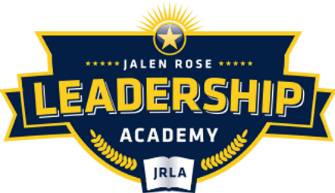 FY22 District Paid Association DuesDateVendor NameMemoDebit Amount3/21/22MAPSA2022 Membership Dues$1,676.00